City of Lawrence Board of Parks and Recreation - Regular Meeting
Wednesday, January 11. 2017 - 6:00 pm
Lawrence Government CenterPublic Assembly RoomMembers present:   Jeff Vest, Tom Burns, Helen Taylor and Shawn DenneyStaff:   Maura Hoff, Eric Martin and Dina GeeOther:  Councilman Rick Wells and City Clerk Kathy WaltonGuest:  Faith Alvarez, Derrick Harris and Virgil AldridgeMeeting was called to order by Jeff Vest at 6:00 pm.Election of Officers:  Jeff Vest opened the floor for nominations.  Helen Taylor nominated Jeff Vest for president, seconded by Tom Burns.  Motion carried 4-0.  Tom Burns nominated Judy Logsdon for Vice President, seconded by Helen Taylor.  Motion carried 4-0.  Tom Burns nominated Helen Taylor for Secretary, seconded by Shawn Denney.  Motion carried 4-0.Minutes:Minutes of the December 14, 2016 and December 29, 2016 meetings were distributed for review and clarification. Jeff entertained a motion to accept the minutes as submitted.   Motion was made by Tom Burns to accept the minutes, seconded by Helen Taylor.  Motion carried 4-0.  Reports from Parks Director:The General Budget is $1.1 million and the Non-Reverting budget is $185,000.  We have budgeted for $58,000 in our Non-Reverting account for things associated with soccer.  The big project for this year will be a new playground for Veterans Park.Board Comment:Jeff Vest welcomed Shawn Denney to the Park’s Board.  The Board inquired about raising the fees for the 2018 rentals.  Committee Meeting:The Committee will meet February 13, 2017 at the Sterrett Center at 6:30 pm to discuss the LSCI dissolution.Old Business: Facility Usage Agreement for Fall Creek Softball and Baseball:After reviewing the financials, the Board had questions so it was TabledFacility Usage Agreement with Lawrence Township Football League for 2017:After reviewing the financials, Tom Burns made a motion to enter into the agreement, seconded by Shawn Denney.  Motion carried 4-0.Facility Usage Agreement with Lawrence Lions Youth Baseball for 2017:No financials were provided, so Board tabled agreement Facility Usage Agreement with Lawrence Soccer Club for 2017:After reviewing financials and some discussion, Tom Burns made a motion to enter into the agreement with an amendment of $100 per field, seconded by Helen Taylor.  Motion carried 4-0.New Business: Laura Hudson Service Agreement for 2017:After reviewing the Agreement, Tom Burns made a motion to enter into the agreement, seconded by Helen Taylor.  Motion carried 4-0.Rid A Pest annual Service Agreement for 2017:After reviewing the Agreement, Tom Burns made a motion to enter in the agreement, seconded by Helen Taylor.  Motion carried 4-0.Facility Usage Agreement with Primetime Amusements:Agreement was passed at the December 14, 2016 meeting.  Jeff signed AgreementUpcoming Calendar Events:  NonePublic Comments:   Rick Wells was granted permission to have the Car Show at the July 4th FestivitiesAdjournment:Jeff Vest adjourned the meeting at 7:36 p.m.Secretary Signature: ______________________________________ Date: _____________________________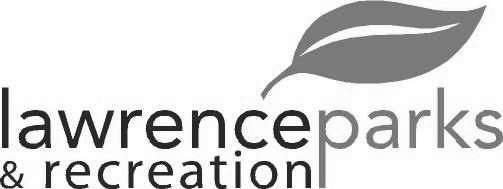 